Finance Services (813) 794-2268MEMORANDUMDate:	October 28, 2022To:	School Board MembersFrom:	Michelle Williams, Director of Finance ServicesRe:	Attached Warrant List for the Week Ending November 1, 2022Please review the current computerized list. These totals include computer generated, handwritten, and cancelled checks.Warrant Numbers 965395-965528………………………………………………..…………………..$9,697,847.76Electronic Fund Transfer Numbers 5484-5511……….…………………………...….………..……..$2,045,184.36Total Disbursements……………………………………………………..….……...$11,743,032.12Disbursements by FundFund 1100………………………………...……………………………………………………...……....$1,548,895.86Fund 1300……………………………………………………………….……………......………......$1,312,366.00Fund 29xx……………………………………………………………………………………………..…$25,400.00Fund 3212……………………………………………………………….……………......……….…........$1,938.02Fund 3611…………………………………………………….………….………………………..………..$81,547.78Fund 3722…………………………………………………….……………………..…………..…..…….….$8,259.31Fund 3904…………………………………………………….…………………….……………..………..$19,123.00Fund 3905…………………………………………………….………………………….……………...……$5,351.56Fund 3929……………………………………………………...………………………………………….$8,987.00Fund 3932…………………………………………………….………….………………………………..$152,508.57Fund 4100………………………………………...………………………………..……...…...……….$424,635.99Fund 4210……………………………………………………………….……………......……….…....$409,291.60Fund 4220…………………………………………………….………………..………………………..…....$5,598.27Fund 4430…………………………………………………….………………..……………………..…....$120,356.37Fund 4450…………………………………………………………………………………..…………..$576,807.30Fund 7111………………………………...……………………………………………………....…...…$6,500,887.24Fund 7130……………………………………………………………..………………………..……...…....$392.00Fund 7921………………………………………………………………………………………………$418,749.94Fund 7922……………………………………………………………………………………..……...….$61,725.76Fund 7940……………………………………………………………………………………..……......…...$885.00Fund 8915……………………...………………………………..……………..…….…………..…........$54,665.94Fund 9210……………………………………………………………….….………......……….…...........$4,659.61The warrant list is a representation of three check runs and two EFT runs. Confirmation of the approval of the warrant list for the week ending November 1, 2022 will be requested at the November 22, 2022 School Board meeting.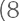 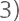 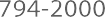 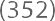 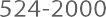 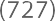 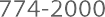 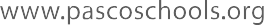 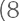 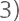 